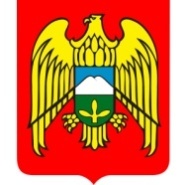 МЕСТНАЯ АДМИНИСТРАЦИЯ ГОРОДСКОГО ПОСЕЛЕНИЯ ЗАЛУКОКОАЖЕ ЗОЛЬСКОГО МУНИЦИПАЛЬНОГО РАЙОНА КАБАРДИНО-БАЛКАРСКОЙ РЕСПУБЛИКИ КЪЭБЭРДЕЙ-БАЛЪКЪЭР РЕСПУБЛИКЭМ И ДЗЭЛЫКЪУЭ МУНИЦИПАЛЬНЭ КУЕЙМ ЩЫЩ ДЗЭЛЫКЪУЭКЪУАЖЭ  КЪАЛЭ ЖЫЛАГЪУЭМ И  ЩIЫПIЭ АДМИНИСТРАЦЭКЪАБАРТЫ-МАЛКЪАР РЕСПУБЛИКАНЫ ЗОЛЬСК МУНИЦИПАЛЬНЫЙ  РАЙОНУНУ ЗАЛУКОКОАЖЕ ШАХАР ПОСЕЛЕНИЯСЫНЫ ЖЕР-ЖЕРЛИ АДМИНИСТРАЦИЯНЫ БАШЧЫСЫ  361700,  Кабардино – Балкарская  Республика, Зольский район  п.Залукокоаже, ул. Калмыкова, 20                                                                                                                                  тел (86637) 4-15-62;  (86637) факс 4-11-88;         Zalukokoage @ kbr.ru                                                                                                                                                                                          ПРОЕКТ      00. 12. 2022.                                           ПОСТАНОВЛЕНИЕ  №                                                                                             УНАФЭ  №                                                                                             БЕГИМ  №        Об утверждении Административного регламента предоставления муниципальной услуги «Предоставление информации об объектах недвижимого имущества, находящихся в муниципальной собственности городского поселения Залукокоаже и предназначенных для сдачи в аренду»      В целях  повышения   качества   предоставления  и   доступности муниципальных услуг и создания комфортных условий для получателей муниципальных услуг, в соответствии с Федеральным законом от 06.10.2003 года № 131-ФЗ «Об общих принципах организации местного самоуправления в Российской Федерации», Федеральным законом от 27.07.2010 года №210-ФЗ «Об организации предоставления государственных и муниципальных услуг», руководствуясь Уставом городского поселения Залукокоаже, местная администрация городского поселения Залукокоаже Зольского муниципального района  Кабардино - Балкарской Республики  п о с т а н о в л я е т : 1. Утвердить прилагаемый Административный регламент предоставления муниципальной услуги «Предоставление информации об объектах недвижимого имущества, находящихся в муниципальной собственности городского поселения Залукокоаже и предназначенных для сдачи в аренду».2. Обнародовать данное постановление в соответствии с  Порядком опубликования (обнародования) муниципальных правовых актов органов местного самоуправления городского поселения Залукокоаже Зольского муниципального района КБР, утвержденного Решением Совета местного самоуправления городского поселения Залукокоаже от   22 марта  2019 года              № 28/3-6.3.  Настоящее постановление вступает в силу со дня его опубликования.4. Считать утратившим силу постановление местной администрации городского поселения Залукокоаже от 17 ноября 2014 года №220                        «Об утверждении административного регламента Местной администрации городского поселения Залукокоаже по предоставлению муниципальной услуги «Предоставление информации об объектах недвижимого имущества, находящихся в муниципальной собственности городского поселения Залукокоаже  и предназначенных для сдачи в аренду»».5. Контроль за исполнением настоящего постановления оставляю за собой. Глава местной администрации городского поселения Залукокоаже                                        А.Ю. Котов1. Местная администрация г.п. Залукокоаже   - 2 экз.2. Кушховой  А.М.                                               - 1 экз.                                            ПриложениеУтвержден
постановлением местной администрации
городского поселения Залукокоаже
от « 00 » _________ 2022 года № Административный регламент предоставления муниципальной услуги «Предоставление информации об объектах недвижимого имущества, находящихся в муниципальной собственности городского поселения Залукокоаже и предназначенных для сдачи в аренду»1. Общие положения1.1. Предметом регулирования настоящего административного регламента являются отношения, возникающие между физическими, юридическими лицами и Местной администрацией городского поселения Залукокоаже Зольского муниципального района Кабардино-Балкарской Республики (далее - Администрация), связанные с предоставлением муниципальной услуги по предоставлению информации об объектах недвижимого имущества, находящихся в муниципальной собственности городского поселения Залукокоаже и предназначенных для сдачи в аренду.1.2. Административный регламент по предоставлению муниципальной услуги "Предоставление информации об объектах недвижимого имущества, находящихся в муниципальной собственности городского поселения Залукокоаже  и предназначенных для сдачи в аренду" (далее - административный регламент) разработан в целях повышения качества предоставления и доступности муниципальной услуги, определения сроков и последовательности действий (административных процедур) при предоставлении муниципальной услуги.1.3. Заявителями являются физические лица, индивидуальные предприниматели, образованные в соответствии с законодательством Российской Федерации, юридические лица, образованные в соответствии с законодательством Российской Федерации (далее - заявитель, заявители):1.3.1 полномочиями выступать от имени заявителей для получения муниципальной услуги обладают граждане, действующие в силу полномочий при предъявлении доверенности, оформленной в соответствии с законодательством Российской Федерации (далее - представитель);1.3.2 при обращении за получением муниципальной услуги заявитель дополнительно представляет документы, подтверждающие согласие на обработку персональных данных. В случае обращения представителя, указанные документы должны быть представлены на заявителя и его представителя. Документы, подтверждающие согласие на обработку персональных данных, могут быть представлены, в том числе в форме электронного документа.1.4. Требования к порядку информирования о правилах предоставления муниципальной услуги:1.4.1 Заявитель либо его представитель может обратиться за получением необходимой информации по вопросу получения муниципальной услуги в  местную администрацию городского поселения Залукокоаже Зольского муниципального района  Кабардино - Балкарской Республики по адресу: 361700, Кабардино-Балкарская Республика, Зольский район п. Залукокоаже, ул. Калмыкова, 20.Прием граждан осуществляется: понедельник - четверг с 9.30 до 12.30 часов и с 14.30 до 17.00 часов. С 13-00 до 14-00 часов - обеденный перерыв. Пятница - неприемный день (работа с документами).Выходные дни: суббота, воскресенье.Телефон для справок  отдела: (86637) 4-15-62;         Факс (86636) 4-11-88.1.4.2 заявитель либо его представитель может также обратиться за получением необходимой информации в государственное бюджетное учреждение "Многофункциональный центр по предоставлению государственных и муниципальных услуг Кабардино-Балкарской Республики" (далее - МФЦ).Необходимую информацию заявитель либо его представитель может получить на официальном сайте местной администрацией городского поселения Залукокоаже Зольского муниципального района Кабардино-Балкарской Республики в сети "Интернет" и на Едином портале государственных и муниципальных услуг (функций).Адрес официального сайта городского поселения Залукокоаже: www.gpzalukokoazhe.ruАдрес электронной почты Адрес федеральной информационной системы "Единый портал государственных и муниципальных услуг (функций)" - www.gosuslugi.ru (далее - ЕПГУ);1.4.3 информирование проводится в форме:- устного информирования;- письменного информирования;1.4.3.1 устное информирование осуществляется специалистами отдела  по жизнеобеспечению, агропромышленному комплексу и охране окружающей среды  местной администрации городского поселения Залукокоаже                   (далее - Отдел) или МФЦ при обращении заявителей за информацией лично или по телефону.Специалисты, осуществляющие устное информирование, принимают все необходимые меры для дачи полного и оперативного ответа на поставленные вопросы.Устное информирование каждого заявителя осуществляется в течение времени, необходимого для его информирования;1.4.3.2 при ответах на телефонные звонки специалисты Отдела подробно, в корректной форме информируют заявителей по интересующим их вопросам. Ответ должен начинаться с информации о наименовании структурного подразделения местной администрации городского поселения Залукокоаже, куда обратился заявитель, фамилии, имени, отчестве и должности специалиста, принявшего телефонный звонок.При устном обращении заявителя (по телефону) специалисты отдела Администрации дают ответы самостоятельно. Если специалист, к которому обратился заявитель, не может ответить на вопрос самостоятельно, то заявитель должен быть направлен к другому специалисту или же обратившемуся заявителю должен быть сообщен телефонный номер, по которому можно получить необходимую информацию, либо специалист может предложить заявителю обратиться письменно;1.4.3.3 письменное информирование осуществляется путем направления письменных ответов почтовым отправлением или посредством информационно-телекоммуникационных сетей общего пользования (по электронной почте, по факсу) исходя из выбранного заявителем способа направления ему ответа.Ответ на обращение заявителя предоставляется в простой, четкой и понятной форме с указанием фамилии, инициалов, номера телефона специалиста отдела Администрации.Ответ направляется в письменном виде в зависимости от способа обращения заявителя за информацией или способа доставки ответа, указанного в письменном обращении заявителя.Ответ на обращение, поступившее в форме электронного документа, направляется в форме электронного документа по адресу электронной почты, указанному в обращении, или в письменной форме по почтовому адресу, указанному в обращении;1.4.3.4 заявитель либо его представитель информируется о порядке предоставления муниципальной услуги, в том числе в многофункциональных центрах, о ходе выполнения запроса о предоставлении муниципальной услуги, а также по иным вопросам, связанным с предоставлением муниципальной услуги, а также консультируется о порядке предоставления муниципальной услуги в многофункциональных центрах.Информация о порядке предоставления муниципальной услуги размещается на официальном сайте городского поселения Залукокоаже в сети "Интернет", а также на ЕПГУ;1.4.3.5 на информационном стенде, размещенном в здании Администрация, указаны график приема граждан и перечень документов, необходимых для получения муниципальной услуги, и образец заполнения заявления.На официальном сайте городского поселения Залукокоаже и в федеральной государственной информационной системе ЕПГУ в сети "Интернет" размещается вся необходимая для получения муниципальной услуги информация.2. Стандарт предоставления муниципальной услуги2.1. Наименование муниципальной услуги: "Предоставление информации об объектах недвижимого имущества, находящихся в муниципальной собственности городского поселения Залукокоаже и предназначенных для сдачи в аренду".2.2. Муниципальная услуга предоставляется Администрацией, а также МФЦ.2.3. Результатом предоставления муниципальной услуги является:- предоставление информации об объектах недвижимого имущества, находящихся в муниципальной собственности городского поселения Залукокоаже и предназначенных для сдачи в аренду;- выдача письменного ответа об отказе в предоставлении муниципальной услуги.2.4. Общий срок предоставления муниципальной услуги составляет не более 15 календарных дней с момента регистрации письменного обращения заявителя с документами, необходимыми для предоставления муниципальной услуги.2.5. Перечень нормативных правовых актов, регулирующих предоставление муниципальной услуги (с указанием их реквизитов и источников опубликования), размещен на официальном сайте городского поселения Залукокоаже  и на ЕПГУ.2.6. Исчерпывающий перечень документов, прилагаемых к заявлению (приложение №1 к настоящему административному регламенту), необходимых для получения муниципальной услуги:- документ, удостоверяющий личность заявителя;- доверенность, оформленная в соответствии с законодательством Российской Федерации, и ее копия, в случае обращения представителя;2.6.1 установление личности заявителя может осуществляться в ходе личного приема посредством предъявления паспорта гражданина Российской Федерации либо иного документа, удостоверяющего личность, в соответствии с законодательством Российской Федерации или посредством идентификации и аутентификации.При предоставлении муниципальной услуги в электронной форме идентификация и аутентификация могут осуществляться посредством:1) единой системы идентификации и аутентификации или иных государственных информационных систем, если такие государственные информационные системы в установленном Правительством Российской Федерации порядке обеспечивают взаимодействие с единой системой идентификации и аутентификации, при условии совпадения сведений о физическом лице в указанных информационных системах;2) единой системы идентификации и аутентификации и единой информационной системы персональных данных, обеспечивающей обработку, включая сбор и хранение, биометрических персональных данных, их проверку и передачу информации о степени их соответствия предоставленным биометрическим персональным данным физического лица.2.7. Должностные лица, ответственные за предоставление муниципальной услуги, не вправе требовать от заявителя:1) представления документов и информации или осуществления действий, представление и осуществление которых не предусмотрено нормативными правовыми актами, регулирующими отношения, возникающие в связи с предоставлением муниципальной услуги;2) представления документов и информации, которые находятся в распоряжении местной администрации городского поселения Залукокоаже;3) осуществления действий, в том числе согласований, необходимых для получения муниципальной услуги и связанных с обращением в иные органы местного самоуправления, государственные органы и организации, за исключением получения документов и информации, представляемых в результате предоставления таких услуг, которые являются необходимыми и обязательными для предоставления муниципальной услуги;4) представления документов и информации, отсутствие и (или) недостоверность которых не указывались при первоначальном отказе в приеме документов, необходимых для предоставления муниципальной услуги, либо в предоставлении муниципальной услуги, за исключением случаев:а) изменения требований нормативных правовых актов, касающихся предоставления муниципальной услуги, после первоначальной подачи заявления о предоставлении муниципальной услуги;б) наличия ошибок в заявлении о предоставлении муниципальной услуги и документах, поданных заявителем после первоначального отказа в приеме документов, необходимых для предоставления муниципальной услуги, либо в предоставлении муниципальной услуги и не включенных в представленный ранее комплект документов;в) окончания срока действия документов или изменения информации после первоначального отказа в приеме документов, необходимых для предоставления муниципальной услуги, либо в предоставлении муниципальной услуги;г) выявления документально подтвержденного факта (признаков) ошибочного или противоправного действия (бездействия) должностного лица органа, предоставляющего муниципальную услугу, муниципального служащего, работника многофункционального центра при первоначальном отказе в приеме документов, необходимых для предоставления муниципальной услуги, либо в предоставлении муниципальной услуги, о чем в письменном виде за подписью руководителя органа, предоставляющего муниципальную услугу, руководителя МФЦ при первоначальном отказе в приеме документов, необходимых для предоставления муниципальной услуги, уведомляется заявитель, а также приносятся извинения за доставленные неудобства;5) предоставления на бумажном носителе документов и информации, электронные образы которых ранее были заверены усиленной квалифицированной подписью уполномоченного должностного лица МФЦ электронных дубликатов документов и информации (преобразование в электронную форму документов и информации на бумажном носителе с сохранением их содержания и (при наличии) реквизитов), необходимых для предоставления муниципальной услуги.2.8. Оснований для отказа в приеме документов не имеется.2.9. Исчерпывающий перечень оснований для отказа в предоставлении муниципальной услуги:- несоответствие обращения содержанию муниципальной услуги;- запрашиваемый заявителем вид информирования не предусмотрен настоящим административным регламентом;- обращение содержит нецензурные или оскорбительные выражения;- текст электронного обращения не поддается прочтению;- запрашиваемая информация не связана с деятельностью Администрации по оказанию муниципальной услуги;- наличие в представленных документах неоговоренных исправлений.В случае отказа заявителю направляется письменный ответ об отказе в предоставлении муниципальной услуги с разъяснением причин, послуживших основанием для отказа;2.9.1 установлен запрет на повторный отказ в предоставлении муниципальной услуги по основаниям, не указанным в первоначальном отказе.2.10. Предоставление муниципальной услуги может быть приостановлено на следующих основаниях:- при поступлении от заявителя письменного заявления о приостановлении предоставления муниципальной услуги;- на основании определения или решения суда о приостановлении действий на срок, установленный судом;- при наличии в представленных документах расхождений в адресах, наименованиях заявителя, площадях, для устранения имеющихся противоречий, либо подтверждения указанных данных.2.11. Муниципальная услуга предоставляется бесплатно.2.12. Максимальный срок ожидания в очереди при подаче заявления о предоставлении муниципальной услуги и при получении результата предоставления муниципальной услуги не должен превышать 15 минут.2.13. Срок регистрации заявления о предоставлении муниципальной услуги не должен превышать 30 минут.2.14. Требования к местам предоставления муниципальной услуги:Предоставление муниципальной услуги осуществляется в специально выделенном для этих целей помещении.Для заявителей должно быть обеспечено удобство с точки зрения пешеходной доступности от остановок общественного транспорта.Путь от остановок общественного транспорта до помещений приема и выдачи документов должен быть оборудован соответствующими информационными указателями.В случае если имеется возможность организации стоянки (парковки) возле здания (строения), в котором размещено помещение приема и выдачи документов, организовывается стоянка (парковка) для личного автомобильного транспорта заявителей. За пользование стоянкой (парковкой) с заявителей плата не взимается.Для парковки специальных автотранспортных средств инвалидов на каждой стоянке выделяются места, которые не должны занимать иные транспортные средства.Вход в помещение приема и выдачи документов должен обеспечивать свободный доступ заявителей, быть оборудован удобной лестницей с поручнями, широкими проходами, а также пандусами для передвижения кресел-колясок.На здании рядом с входом должна быть размещена информационная табличка (вывеска).Фасад здания должен быть оборудован осветительными приборами, позволяющими посетителям ознакомиться с информационными табличками.Помещения приема и выдачи документов должны предусматривать места для ожидания, информирования и приема заявителей.Помещение приема и выдачи документов оборудуется стендами (стойками), содержащими информацию о порядке предоставления муниципальной услуги.Помещение приема и выдачи документов может быть оборудовано информационным табло, предоставляющим информацию о порядке предоставления муниципальной услуги.В местах для ожидания устанавливаются стулья (кресельные секции, кресла) для заявителей.В помещении приема и выдачи документов выделяется место для оформления документов, предусматривающее столы (стойки) с бланками заявлений и канцелярскими принадлежностями.2.15. Показатели доступности и качества муниципальной услуги:1) Показателями оценки доступности муниципальной услуги являются:- транспортная доступность к месту предоставления муниципальной услуги;- обеспечение беспрепятственного доступа граждан с ограниченными возможностями передвижения к помещениям, в которых предоставляется услуга;- возможность беспрепятственного входа в помещения и выхода из них;- содействие со стороны должностных лиц учреждения, при необходимости, инвалиду при входе в объект и выходе из него;- оборудование на прилегающих к зданию территориях мест для парковки автотранспортных средств инвалидов;- возможность посадки в транспортное средство и высадки из него перед входом в учреждение, в том числе с использованием кресла-коляски, и, при необходимости, с помощью персонала;- возможность самостоятельного передвижения по объекту в целях доступа к месту предоставления услуги, а также с помощью должностных лиц, предоставляющих услугу;- сопровождение инвалидов, имеющих стойкие расстройства функции зрения и самостоятельного передвижения, по территории учреждения;- проведение инструктажа должностных лиц, осуществляющих первичный контакт с получателями услуги, по вопросам работы с инвалидами;- размещение носителей информации о порядке предоставления услуги инвалидам с учетом ограничений их жизнедеятельности, в том числе, при необходимости, дублирование необходимой для получения услуги звуковой и зрительной информации, а также надписей, знаков и иной текстовой и графической информации знаками, выполненными рельефно-точечным шрифтом Брайля и на контрастном фоне;- обеспечение допуска на объект собаки-проводника при наличии документа, подтверждающего ее специальное обучение, выданного по форме, установленной федеральным органом исполнительной власти, осуществляющим функции по выработке и реализации государственной политики и нормативно-правовому регулированию в сфере социальной защиты населения;- оказание должностными лицами инвалидам необходимой помощи, связанной с разъяснением в доступной для них форме порядка предоставления и получения услуги, оформлением необходимых для ее предоставления документов, ознакомлением инвалидов с размещением кабинетов, последовательностью действий, необходимых для получения услуги;- обеспечение допуска сурдопереводчика, тифлосурдопереводчика, а также иного лица, владеющего жестовым языком;- обеспечение условий доступности для инвалидов по зрению официального сайта учреждения в информационно-телекоммуникационной сети "Интернет";- оказание должностными лицами учреждения иной необходимой инвалидам помощи в преодолении барьеров, мешающих получению ими услуг наравне с другими лицами;- размещение информации о порядке предоставления муниципальной услуги на официальном сайте городского поселения Залукокоаже, а также на ЕПГУ;- возможность получения муниципальной услуги в МФЦ.Заявитель (представитель заявителя) независимо от его места жительства или места пребывания либо места нахождения имеет право на обращение в любой по его выбору МФЦ в пределах территории Кабардино-Балкарской Республики для предоставления ему муниципальной услуги по экстерриториальному принципу.2) Показателями оценки качества муниципальной услуги являются:- количество взаимодействий с должностным лицом, ответственным за предоставление муниципальной услуги, - 2:1 - обращение за предоставлением муниципальной услуги,1 - получение конечного результата;- возможность получения информации о ходе предоставления муниципальной услуги, в том числе с использованием информационно-телекоммуникационных технологий;- соблюдение должностным лицом, ответственным за предоставление муниципальной услуги, сроков предоставления муниципальной услуги;- соблюдение сроков ожидания в очереди при предоставлении муниципальной услуги (при подаче заявления на предоставление муниципальной услуги - менее 15 минут; при получении конечного результата - менее 15 минут);- отсутствие поданных в установленном порядке жалоб со стороны заявителей на качество предоставления муниципальной услуги, действия (бездействие) должностного лица, ответственного за предоставление муниципальной услуги, при предоставлении муниципальной услуги.2.16. Организация предоставления муниципальной услуги в электронной форме утверждена распоряжением Правительства Кабардино-Балкарской Республики от 29 апреля 2010 года №158-рп "О мерах по обеспечению перехода на предоставление государственных и муниципальных услуг (функций) в электронном виде".В федеральной информационной системе ЕПГУ размещается следующая информация:- перечень документов, необходимых для предоставления муниципальной услуги;- перечень оснований для отказа в предоставлении муниципальной услуги;- сроки оказания муниципальной услуги;- формы заявлений и сообщений на предоставление муниципальной услуги.К формам заявлений обеспечивается доступ для копирования и заполнения в электронном виде.Заявитель - физическое лицо имеет право использовать простую электронную подпись в соответствии с Правилами определения видов электронной подписи, использование которых допускается при обращении за получением государственных и муниципальных услуг, утвержденными постановлением Правительства Российской Федерации от 25 июня 2012 года           № 634 "О видах электронной подписи, использование которых допускается при обращении за получением государственных и муниципальных услуг".3. Состав, последовательность и сроки выполненияадминистративных процедур, требования к порядку выполнения,в том числе особенности выполнения административныхпроцедур в электронной форме3.1. Предоставление муниципальной услуги включает в себя следующие административные процедуры:- прием и регистрация заявления и документов, необходимых для предоставления муниципальной услуги;- рассмотрение заявления и представленных документов;- предоставление информации об объектах недвижимого имущества, находящихся в муниципальной собственности городского поселения Залукокоаже и предназначенных для сдачи в аренду, либо выдача письменного ответа об отказе в предоставлении муниципальной услуги;- исправление опечаток и (или) ошибок, допущенных в выданных в результате предоставления муниципальной услуги (при наличии) документах .3.2. Основанием для начала административной процедуры "Прием и регистрация заявления и документов, необходимых для предоставления муниципальной услуги" является обращение заявителя.Административная процедура осуществляется отделом документационного оборота и обращений граждан местной администрации городского поселения Залукокоаже, МФЦ, а также посредством почтовой связи или в электронной форме, в зависимости от того, куда обратился заявитель.Специалист, осуществляющий прием документов, устанавливает личность заявителя, в том числе проверяет документ, удостоверяющий личность, проверяет полномочия заявителя, полномочия представителя действовать от его имени.Регистрация заявления о предоставлении муниципальной услуги осуществляется в течение 30 минут.Общий срок выполнения административной процедуры не может превышать 4 дней.Результатом выполнения административной процедуры является регистрация заявления в журнале регистрации заявлений граждан путем внесения записи, содержащей входящий номер, дату и время приема заявления, либо в системе электронного документооборота.3.3. Административная процедура "Рассмотрение заявления и представленных документов".Основанием для начала административной процедуры является проверка комплектности.Исполнитель проверяет наличие документов на соответствие перечню, указанному в пункте 2.6 настоящего административного регламента, удостоверяясь, что:- документы в установленных законодательством случаях нотариально удостоверены, скреплены печатями, имеют надлежащие подписи сторон или определенных законодательством должностных лиц;- фамилии, имена и отчества физических лиц, адреса их мест жительства написаны полностью;- тексты документов написаны разборчиво;- в документах нет подчисток, приписок, зачеркнутых слов и иных, не оговоренных, исправлений;- документы не исполнены карандашом;- документы не имеют серьезных повреждений, наличие которых не позволяет однозначно истолковать их содержание.Исполнитель в течение 2 дней со дня регистрации заявления осуществляет всестороннее рассмотрение поступивших документов на соответствие требованиям законодательства Российской Федерации.Результатом административной процедуры является проведенная экспертиза документов.3.4. Основанием для начала административной процедуры «Предоставление информации об объектах недвижимого имущества, находящихся в муниципальной собственности городского поселения Залукокоаже и предназначенных для сдачи в аренду», либо выдача письменного ответа об отказе в предоставлении муниципальной услуги является установление исполнителем факта наличия в Администрации информации об объектах недвижимого имущества, находящихся в муниципальной собственности и предназначенных для сдачи в аренду.В случае наличия в Администрации  необходимых сведений исполнитель в течение 5 дней готовит информацию об объекте недвижимого имущества за подписью Главы местной администрации городского поселения Залукокоаже.В случае отсутствия необходимых сведений исполнитель в течение 5 дней готовит письменный ответ об отказе в предоставлении муниципальной услуги за подписью Главы местной администрации городского поселения Залукокоаже.Общий срок выполнения административной процедуры не может превышать 8 дней.Результатом административной процедуры является предоставление информации об объектах недвижимого имущества, находящихся в муниципальной собственности и предназначенных для сдачи в аренду, либо выдача письменного ответа об отказе в предоставлении муниципальной услуги.3.5. Административная процедура "Исправление допущенных опечаток и (или) ошибок в выданных в результате предоставления муниципальной услуги "Предоставление информации об объектах недвижимого имущества, находящихся в муниципальной собственности и предназначенных для сдачи в аренду" (в случае наличия) документах".Основанием для начала административной процедуры является представление (направление) заявителем в произвольной форме заявления об исправлении опечаток и (или) ошибок, допущенных в выданных в результате предоставления муниципальной услуги "Предоставление информации об объектах недвижимого имущества, находящихся в муниципальной собственности и предназначенных для сдачи в аренду" документах.Должностным лицом, ответственным за предоставление муниципальной услуги, рассматривается заявление, представленное заявителем, и проводится проверка указанных в заявлении сведений в срок, не превышающий 2 рабочих дней с даты регистрации соответствующего заявления.Критерием принятия решения по административной процедуре является наличие или отсутствие таких опечаток и (или) ошибок.В случае выявления допущенных опечаток и (или) ошибок в выданных в результате предоставления муниципальной услуги "Предоставление информации об объектах недвижимого имущества, находящихся в муниципальной собственности и предназначенных для сдачи в аренду" документах должностным лицом, ответственным за предоставление муниципальной услуги, осуществляется исправление и замена указанных решений в срок, не превышающий 5 рабочих дней с момента регистрации соответствующего заявления.В случае отсутствия опечаток и (или) ошибок в документах выданных в результате предоставления муниципальной услуги "Предоставление информации об объектах недвижимого имущества, находящихся в муниципальной собственности городского поселения Залукокоаже и предназначенных для сдачи в аренду", должностным лицом, ответственным за предоставление муниципальной услуги, письменно сообщается заявителю об отсутствии таких опечаток и (или) ошибок в срок, не превышающий 5 рабочих дней с момента регистрации соответствующего заявления.Результатом административной процедуры является выдача (направление) заявителю исправленного взамен ранее выданного документа, являющегося результатом предоставления муниципальной услуги, или сообщение об отсутствии таких опечаток и (или) ошибок.3.6. Порядок осуществления в электронной форме, в том числе с использованием ЕПГУ, административных процедур.В случае обращения заявителя за получением муниципальной услуги посредством использования ЕПГУ, путем заполнения формы заявления с прикреплением сканированных копий необходимых документов, ответственный специалист просматривает заявление (контроль целостности), присваивает ему статус "ПОДАНО" и выполняет следующие действия:- фиксирует дату получения электронного документа;- распечатывает заявление с приложенными копиями документов;- направляет заявителю подтверждение получения заявления с копиями документов и передает заявление в соответствующий отдел для учета и регистрации;- заявление передается в соответствующем порядке специалисту отдела, ответственному за предоставление муниципальной услуги.Исполнитель, ответственный за предоставление муниципальной услуги, направляет заявителю уведомление о необходимости представить для сверки оригиналы (надлежащим образом заверенные копии) документов, указанных в пункте 2.6 настоящего административного регламента, и формирует пакет документов.Максимальный срок выполнения административного действия по рассмотрению обращения заявителя, поступившего в адрес местной администрации городского поселения Залукокоаже , не должен превышать трех рабочих дней со дня присвоения делу статуса "ПОДАНО".После принятия начальником отдела решения о предоставлении либо об отказе в предоставлении муниципальной услуги специалист отдела уведомляет заявителя о месте и времени получения результата предоставления муниципальной услуги.3.7. Особенности предоставления муниципальной услуги в МФЦ:3.7.1 основанием для начала административной процедуры является поступление в МФЦ заявления, предусмотренного приложением к настоящему административному регламенту, в одном экземпляре на бумажном носителе.Административное действие по приему от заявителя запроса и иных документов, необходимых для предоставления муниципальной услуги, включает в себя:- установление личности заявителя (законного представителя или доверенного лица заявителя), а также проверку документа, подтверждающего полномочия законного представителя или доверенного лица (в случае обращения законного представителя или доверенного лица);- проверку комплектности представленных документов;- регистрацию заявления в автоматизированной информационной системе (АИС) МФЦ;- вручение расписки о получении заявления и документов;3.7.2 при обращении заявителя за оказанием муниципальной услуги специалисты МФЦ осуществляют постановку заявителя в систему электронной очереди с выдачей пронумерованного талона. Заявления с описью документов и распиской в получении документов на предоставление муниципальной услуги (услуг) в местной администрации городского поселения Залукокоаже формируются специалистами сектора приема заявителей в программе АИС МФЦ. Все принятые заявления с пакетами документов передаются в сектор обработки документов, где к комплектам документов формируются два экземпляра сопроводительного реестра, один из которых возвращается в МФЦ с отметкой специалиста местной администрации городского  поселения Залукокоаже о приеме указанных в сопроводительном реестре дел;3.7.3 МФЦ направляет в местную администрацию городского поселения Залукокоаже заявление и документы, полученные от заявителя, в течение 2 (двух) рабочих дней с момента получения запроса от заявителя о предоставлении муниципальной услуги;3.7.4 после поступления результатов оказания муниципальной услуги из местной администрации городского поселения Залукокоаже, специалисты МФЦ оповещают заявителя посредством SMS-сообщений либо телефонного звонка о готовности результата предоставления муниципальной услуги в зависимости от желания заявителя.Для выдачи результата оказания муниципальной услуги заявителю также выдается пронумерованный талон, свидетельствующий о постановке в системе электронной очереди. Результат выдается при предъявлении документа, удостоверяющего личность, доверенности (в случае обращения представителя заявителя) и расписки в получении документов, выданной заявителю при приеме заявления на предоставление муниципальной услуги. В расписке принятых документов заявителем ставится отметка о получении результата, которая остается на хранении в МФЦ;3.7.5 основанием для отказа в приеме документов для предоставления муниципальной услуги, выдаче результата оказания муниципальной услуги является отсутствие у заявителя документа, удостоверяющего личность, и доверенности (в случае обращения представителя заявителя);3.7.6 сроки предоставления и причины отказа в предоставлении муниципальной услуги регламентируются настоящим административным регламентом.3.8. Муниципальная услуга может быть получена посредством комплексного запроса в МФЦ при подаче одного заявления на получение нескольких услуг, в том числе не взаимосвязанных между собой.3.9. Осуществление оценки качества предоставления муниципальной услуги.В случае предоставления муниципальной услуги в электронной форме с использованием ЕПГУ, заявителям обеспечивается возможность оценить доступность и качество муниципальной услуги.4. Формы контроляза предоставлением муниципальной услуги4.1. Текущий контроль за соблюдением и исполнением положений административного регламента и принятием специалистами решений осуществляется Главой местной администрации или заместителем главы местной администрации городского поселения Залукокоаже.4.2. Проверки могут быть плановые и внеплановые. Проверка может осуществляться на основании жалоб заявителей.4.3. Контроль за предоставлением муниципальной услуги, в том числе со стороны граждан, их объединений и организаций, осуществляется посредством открытости деятельности местной администрации городского поселения Залукокоаже  при предоставлении муниципальной услуги, получения гражданами, их объединениями и организациями актуальной, полной и достоверной информации о порядке предоставления муниципальной услуги и обеспечения возможности досудебного (внесудебного) рассмотрения жалоб. Граждане, их объединения и организации вправе направлять замечания и предложения по улучшению доступности качества предоставления муниципальной услуги, вносить предложения о мерах по устранению нарушений исполнения административного регламента в следующих нормативных правовых актах местной администрации городского поселения Залукокоаже.4.4. Все должностные лица, участвующие в предоставлении данной муниципальной услуги, несут ответственность за выполнение своих обязанностей и соблюдение сроков выполнения административных процедур.4.5. Персональная ответственность специалиста закрепляется в его должностной инструкции в соответствии с требованиями законодательства.5. Досудебный (внесудебный) порядок обжалования решенийи действий (бездействия) структурного подразделения,предоставляющего муниципальную услугу,а также должностных лиц5.1. Заявитель имеет право на обжалование действий или бездействия должностных лиц местной администрации городского поселения Залукокоаже, МФЦ, работника МФЦ.5.2. Предметом жалобы являются решения или действия (бездействие) Администрации и ответственного должностного лица при предоставлении муниципальной услуги.5.3. Заявитель имеет право обратиться с жалобой лично (устно) или направить обращение в письменной форме или в форме электронного документа главе местной администрации городского поселения Залукокоаже, его заместителю. Жалоба может быть направлена по почте, через МФЦ, с использованием информационно-телекоммуникационной сети "Интернет", официального сайта городского поселения Залукокоаже, ЕПГУ.5.4. Порядок подачи и рассмотрения жалобы:5.4.1 основанием для начала процедуры досудебного обжалования является регистрация жалобы;5.4.2 жалоба должна содержать:- наименование органа, предоставляющего муниципальную услугу, должностного лица органа, предоставляющего муниципальную услугу, либо муниципального служащего, МФЦ, его руководителя и (или) работника, решения и действия (бездействие) которых обжалуются;- фамилию, имя, отчество (последнее - при наличии), сведения о месте жительства заявителя - физического лица либо наименование, сведения о месте нахождения заявителя - юридического лица, а также номер (номера) контактного телефона, адрес (адреса) электронной почты (при наличии) и почтовый адрес, по которым должен быть направлен ответ заявителю;- сведения об обжалуемых решениях и действиях (бездействии) органа, предоставляющего муниципальную услугу, должностного лица органа, предоставляющего муниципальную услугу, либо муниципального служащего, МФЦ, работника МФЦ;- доводы, на основании которых заявитель не согласен с решением и действием (бездействием) органа, предоставляющего муниципальную услугу, должностного лица органа, предоставляющего муниципальную услугу, либо муниципального служащего, МФЦ, работника МФЦ; заявителем могут быть представлены документы (при наличии), подтверждающие доводы заявителя, либо их копии.5.5. Заявитель может обратиться с жалобой, в том числе в случаях:1) нарушения срока регистрации запроса о предоставлении муниципальной услуги либо комплексного запроса, предоставляемого при однократном обращении заявителя в МФЦ;2) нарушения срока предоставления муниципальной услуги при предоставлении муниципальной услуги через МФЦ;3) требования у заявителя документов или информации либо осуществления действий, представление или осуществление которых не предусмотрено нормативными правовыми актами Российской Федерации, нормативными правовыми актами КБР, муниципальными правовыми актами для предоставления муниципальной услуги;4) отказа в приеме документов, представление которых предусмотрено нормативными правовыми актами Российской Федерации, нормативными правовыми актами КБР, муниципальными правовыми актами для предоставления муниципальной услуги;5) отказа в предоставлении муниципальной услуги, если основания для отказа не предусмотрены федеральными законами и принятыми в соответствии с ними иными нормативными правовыми актами Российской Федерации, законами и иными нормативными правовыми актами КБР, муниципальными правовыми актами;6) требования с заявителя при предоставлении муниципальной услуги платы, не предусмотренной нормативными правовыми актами Российской Федерации, нормативными правовыми актами КБР, муниципальными правовыми актами;7) отказа органа, предоставляющего муниципальную услугу, должностного лица органа, предоставляющего муниципальную услугу, МФЦ, работника МФЦ, в исправлении допущенных ими опечаток и ошибок в выданных в результате предоставления муниципальной услуги документах либо нарушения установленного срока таких исправлений;8) нарушения срока или порядка выдачи документов по результатам предоставления муниципальной услуги;9) приостановления предоставления муниципальной услуги, если основания приостановления не предусмотрены федеральными законами и принятыми в соответствии с ними иными нормативными правовыми актами Российской Федерации, законами и иными нормативными правовыми актами КБР, муниципальными правовыми актами;10) требования у заявителя при предоставлении муниципальной услуги документов или информации, отсутствие и (или) недостоверность которых не указывались при первоначальном отказе в приеме документов, необходимых для предоставления муниципальной услуги, либо в предоставлении муниципальной услуги, за исключением случаев, предусмотренных пунктом 4 части 1 статьи 7 Федерального закона от 27 июля 2010 года №210-ФЗ "Об организации предоставления государственных и муниципальных услуг";5.5.1 в случае подачи жалобы при личном приеме заявитель представляет документ, удостоверяющий его личность, в соответствии с законодательством Российской Федерации;5.5.2 в случае, если жалоба подается через представителя заявителя, также представляется документ, подтверждающий полномочия на осуществление действий от имени заявителя;5.5.3 прием жалоб в письменной форме осуществляется в месте, где заявитель подавал запрос на получение муниципальной услуги, нарушение порядка предоставления которой обжалуется, либо в месте, где заявителем получен результат указанной муниципальной услуги. Жалоба в письменной форме может быть также направлена по почте;5.5.4 прием жалоб осуществляется в соответствии с режимом работы Администрации, указанным в подпункте 1.4.1 настоящего административного регламента;5.5.5 в электронном виде жалоба может быть подана заявителем посредством информационно-телекоммуникационной сети "Интернет", федеральной государственной информационной системы ЕПГУ, а также официального сайта местной администрации городского поселения Залукокоаже;5.5.6 при подаче жалобы в электронном виде документ, указанный в подпункте 5.5.2 настоящего административного регламента, может быть представлен в форме электронного документа, подписанного электронной подписью, вид которой предусмотрен законодательством Российской Федерации, при этом документ, удостоверяющий личность заявителя, не требуется.     5.6. В случае обжалования решений и действий (бездействия) должностного лица и муниципальных служащих Администрации жалоба подается для рассмотрения Главе местной  администрации  в письменной форме на бумажном носителе, в том числе при личном приеме Заявителя, в электронной форме, по почте или через Многофункциональный центр.      5.6.1 В случае обжалования решений и действий (бездействия) Многофункционального центра, его работника жалоба подается для рассмотрения в Многофункциональный центр в письменной форме на бумажном носителе, в том числе при личном приеме Заявителя, в электронной форме или по почте.Жалобу на решения и действия (бездействие) Многофункционального центра, его руководителя также возможно подать в Министерство цифрового развития и связи Кабардино-Балкарской Республики (далее - учредитель Многофункционального центра) в письменной форме на бумажном носителе, в том числе при личном приеме Заявителя, в электронной форме, по почте или через Многофункциональный центр.       5.6.2 В администрации, Многофункциональном центре, у учредителя Многофункционального центра определяются уполномоченные на рассмотрение жалоб должностные лица.5.7. Жалоба, поступившая в орган, предоставляющий муниципальную услугу, многофункциональный центр, учредителю многофункционального центра либо в вышестоящий орган (при его наличии), подлежит рассмотрению в течение пятнадцати рабочих дней со дня ее регистрации, а в случае обжалования отказа органа, предоставляющего муниципальную услугу, многофункционального центра в приеме документов у заявителя либо в исправлении допущенных опечаток и ошибок или в случае обжалования нарушения установленного срока таких исправлений - в течение пяти рабочих дней со дня ее регистрации.5.8. Уполномоченный на рассмотрение жалобы орган отказывает в удовлетворении жалобы в случаях:- наличия вступившего в законную силу решения суда, арбитражного суда по жалобе о том же предмете и по тем же основаниям;- подачи жалобы лицом, полномочия которого не подтверждены в порядке, установленном законодательством Российской Федерации;- наличия решения по жалобе, принятого ранее в соответствии с требованиями настоящего административного регламента в отношении того же заявителя и по тому же предмету жалобы.5.9. Уполномоченный на рассмотрение жалобы орган вправе оставить жалобу без ответа в случаях:- наличия в жалобе нецензурных либо оскорбительных выражений, угроз жизни, здоровью и имуществу должностного лица, а также членов его семьи;- отсутствия возможности прочитать какую-либо часть текста жалобы, фамилию, имя, отчество (при наличии) и (или) почтовый адрес заявителя, указанные в жалобе.5.10. По результатам рассмотрения жалобы принимается одно из следующих решений:- жалоба удовлетворяется, в том числе в форме отмены принятого решения, исправления допущенных опечаток и ошибок в выданных в результате предоставления муниципальной услуги документах, возврата заявителю денежных средств, взимание которых не предусмотрено нормативными правовыми актами Российской Федерации, нормативными правовыми актами КБР, муниципальными правовыми актами городского поселения Залукокоаже;- в удовлетворении жалобы отказывается.5.11. Не позднее дня, следующего за днем принятия решения, указанного                  в пункте 5.6 настоящего административного регламента, заявителю в письменной форме и по желанию заявителя в электронной форме направляется мотивированный ответ о результатах рассмотрения жалобы.5.12. В случае признания жалобы подлежащей удовлетворению, в ответе заявителю дается информация о действиях, осуществляемых органом, предоставляющим муниципальную услугу, многофункциональным центром, в целях незамедлительного устранения выявленных нарушений при оказании муниципальной услуги, а также приносятся извинения за доставленные неудобства и указывается информация о дальнейших действиях, которые необходимо совершить заявителю в целях получения муниципальной услуги.5.13. В случае признания жалобы не подлежащей удовлетворению, в ответе заявителю даются аргументированные разъяснения о причинах принятого решения, а также информация о порядке обжалования принятого решения.5.14. В случае установления в ходе или по результатам рассмотрения жалобы признаков состава административного правонарушения или преступления, должностное лицо, работник, наделенные полномочиями по рассмотрению жалоб, незамедлительно направляют имеющиеся материалы в органы прокуратуры.5.15. Заявитель имеет право на получение информации и документов, необходимых ему для обоснования и рассмотрения жалобы.5.16. Заявитель имеет право обжаловать в судебном порядке решение, принятое в ходе рассмотрения его жалобы.   5.17. Порядок досудебного (внесудебного) обжалования решений и действий (бездействия) органа местного самоуправления, предоставляющего муниципальную услугу, его должностных лиц и муниципальных служащих, а также решений и действий (бездействия) Многофункционального центра, работников Многофункционального центра регулируется:1) статьями 11.1 - 11.3 Федерального закона от 27 июля 2010 года №210-ФЗ;2) постановлением Правительства Российской Федерации от 20 ноября 2012 года №1198 "О федеральной государственной информационной системе, обеспечивающей процесс досудебного (внесудебного) обжалования решений и действий (бездействия), совершенных при предоставлении государственных и муниципальных услуг".  5.18. Полная информация о порядке подачи и рассмотрения жалобы на решения и действия (бездействие) органа местного самоуправления, предоставляющего муниципальную услугу, его должностных лиц и муниципальных служащих, а также решения и действия (бездействие) Многофункционального центра, работников Многофункционального центра размещена на Едином портале в разделе "Дополнительная информация" соответствующей муниципальной услуги по адресу https://www.gosuslugi.ru/Приложениек административному регламентупредоставления муниципальной услуги«Предоставление информацииоб объектах недвижимого имущества,находящихся в муниципальной собственностигородского поселения Залукокоажеи предназначенных для сдачи в аренду»                                                       Главе местной администрации                                                    городского поселения Залукокоаже                                                ____________________________________                                  от _________________________________________(организационно-правовая форма и полное наименование ЮЛ (или фамилия, имя, отчество (последнее - при наличии) ИП); юридический, фактический, почтовый адрес ЮЛ или адрес места жительства, номер телефона ИП; адрес электронной почты)                                     ______________________________________                               (Ф.И.О. заявителя, дата, число, год рождения)                                     Паспорт выдан ________________________                                                             (число, месяц, год выдачи, кем)                                     Место постоянной регистрации: ___________                                     ______________________________________                                     телефон ______________________________                                     электронный адрес ____________________                                             ЗАЯВЛЕНИЕ    Прошу   предоставить  информацию  об  объектах  недвижимого  имущества, находящихся  в  муниципальной  собственности  городского поселения Залукокоаже   и предназначенных для сдачи в аренду.    Вид    объекта:   нежилые   помещения,   здания,   сооружение___________________________________________________________                                                (нужное подчеркнуть).    Местоположение ________________________________________________________                    (указывается территория, на которой могут располагаться                     объекты, интересующие получателя муниципальной услуги)    Площадь _______ (кв. м), необходимая для получения в аренду _______________________________________________________________.    Вид деятельности (целевое назначение) объекта: ____________________. К заявлению прилагаются следующие документы:1) _________________________________________________________________;       2)________________________________________________________________.    /__________/                     _____________________           (подпись)                                      (расшифровка подписи)    "___" ___________ 20__ г.Даю  свое согласие на обработку моих персональных данных.    Заявитель___________   ___________________   _______________________                         (подпись)          (расшифровка подписи)            (дата подачи заявления)